Họ và tên: ……………………………………..MÔN: TOÁNBài 1: Đặt tính rồi tính.           35 + 24                   95 - 41                 4 +82.........................................................................................................................................................................................................................................................................……………………………………………………………………………..           76 - 32                    82 + 6                  76 - 3................................................................................................................................................................................................................................................................................................................................................................................................Bài 2: Tính.           50 +3 -13 = .......                70 +4 -4=........              85 -5=...........           92 -10 +2 =.......               13 +50 -3 =.......           85 -15 =............Bài 3: Điền số thích hợp vào chỗ chấm.           82 - .......= 72                34 - ......= 4                      49 - .......= 47                36 - ......= 10Bài 4:        67-7.........67- 4              36+3.......36-3       80-60........70-50          84-13............74-13Bài 5: Viết phép tính và câu trả lời: Một sợi dây dài 62cm, Hà cắt đi 30cm. Hỏi sợi dây còn lại bao nhiêu xăng- ti- mét?.......................................................................................................……….........................................................................................................………................................................................................................................……….............Bài 6: Hình vẽ bên có:               A                                              B- ....Hình tam giác.                                                                                           C                                  D                     EBài 7*: Nếu Toàn có thêm 16 viên bi thì Toàn sẽ có tất cả 66 viên bi. Hỏi lúc đầu Toàn có bao nhiêu viên bi?................................................................................................................................Bài 8*: Bố Lan đi làm đã 20 ngày. Bố bảo 1 tuần nữa mới về. Hỏi bố Lan đi làm tất cả bao nhiêu ngày?Bài giải................................................................................................................................................................................................................................................................Bài 9 : Đọc     - 60 : …………………….                      15: .......................…........    - 97 : ……………………..                      68 : ...................................    - 53: ................................... 		       24: .....................................   Bài 10 :  Cho các số : 45 , 63 , 54 , 78 , 69a . Xếp các số theo thứ tự từ lớn đến bé : .......................................................b.  Xếp các số theo thứ tự từ bé đến lớn : .........................................................Bài 11: Đúng ghi đ , sai ghi s   - Có 6 hình tam giác                                                               - Có 5 hình tam giác        - Có 4 hình tam giác                    Bài 12  :                 45  +  4.........89  -  60                36  +  12  ........  97  -  45                              73  -  21  ........  49  -   3              43  +  14  .........  88  -  27 Bài 13 : Số ?                                                                                                                35  +             > 56                            52  +             <  59                      78  -             <  60                                     -  8   =  50        Bài 14:     - Số lớn nhất có một chữ số là: ……Số tròn chục lớn nhất có hai chữ số là: ……Lấy số tròn chục lớn nhất có hai chữ số cộng với số lớn nhất có một chữ số được kết quả là: ………Bài 15  : Khối lớp 2 có 45 học sinh khá  và 50 học sinh giỏi . Hỏi khối lớp 2 có bao nhiêu học sinh khá , giỏi ?Bài giải............................................................................................................................................................................................................................................................................Bài 16 :  Đọc số      75 : .....................................               44 : ...................................     5 : ......................................                  4: .....................................Bài 17 : Lớp 1B có 36 bạn học sinh . Lớp 1C có 4 chục học sinh . Hỏi lớp 1B và lớp 1C có bao nhiêu học sinh ?                                          Bài giải ......................................................................…...............................................................................................................................................................................................................................................................................................................………..... Họ và tên: …………………………MÔN : TIẾNG VIỆTI. Đọc thầm và trả lời câu hỏi                                                                       Nhớ ông   Xe chuẩn bị lăn bánh .Trời bỗng đổ cơn mưa. Ông giương cái ô đen lên. Mẹ và Minh lên xe. Xe chạy xa dần, rồi ngoặt vào một gốc phố. Minh chỉ con thấy chiếc ô đen giơ lên cao rồi khuất hẳn. Minh nghẹn ngào muốn khóc. Thương ông quá đi mất!-Bao giờ con lớn con cũng nuôi ông….Minh nó đến đấy rồi rúc đầu vào lòng meh khóc thút thít.      Khoanh tròn vào đáp án đúng  Câu 1:(0,5 điểm) Đoạn văn trên có mấy câu?   A.8 câu                 B.9 câu               C. 10 câu                D.11 câuCâu 2: ( 0,5 điểm)  Trong đoạn văn chữ nào là tên riêng cần phải viết hoa?Xe                   B.Ông                   C.Minh                   D.ThươngCâu 3: (1 điểm) Trời mưa ông đã làm gì?A.Ông lên xe cùng cháuB.Ông bảo Minh ở lại trời tạnh rồi lên xeC. Ông giương cái ô đen cho cho MinhD.Ông lấy nón che cho MinhCâu 4: (1 điểm) Vì sao Minh lại khóc?A.Vì Minh không được ở lại chơi với các bạn nhỏB.Vì Minh thương ôngC. Vì Minh yêu mẹD.Vì Minh không muốn lên thành phố đi họcII. Kiểm tra viết   (10 điểm)1.Chính tả: (7 điểm) GV đọc bài sau cho HS chép ( Thời gian viết đoạn văn khoảng 15 phút)        Sông Hương là một đặc ân của thiên nhiên dành cho Huế,làm cho không khí thành phố trở nên trong lành,làm tan biến những tiếng ồn ào của chợ búa,tạo cho thành phố một vẻ êm đềm.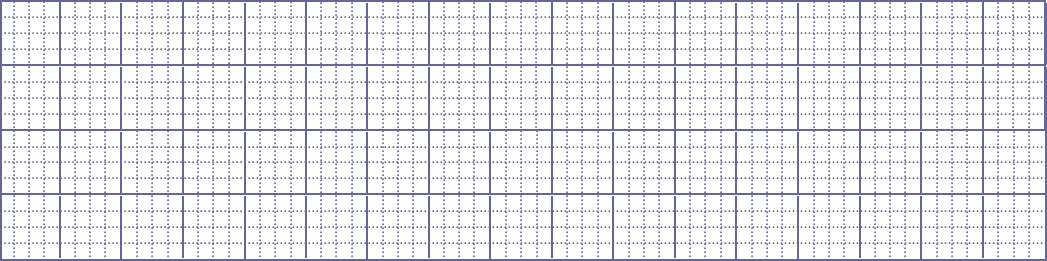 2. Bài tập (3 điểm) : ( từ 20 - 25 phút)Câu 1:( M1 – 0.5 điểm)  Điền vần uôi hay ươi và thêm dấu thanh   B………….. sáng                     quả b…………..   Số  m………..                           dòng s……………..Câu 2:( M1 – 0.5 điểm)     Điền vần yêu hay  quý    Em bé trông thật đáng …………    Tình cảm gia đình thật đáng ……………Câu 3:(M2 - 1 điểm) Nối ô chữ ở cột A với ô chữ ở cột B cho phù hợpCâu 4:(M2- 1điểm) Viết một hoặc hai câu kể về người em yêu thương nhất…………………………………………………………………………………………………………………………………………………………………....LUYỆN ĐỌCBài 6: Mô-daCó lần, một nhà quyền quý đưa con đến nhà Mô-da giúp đỡ:Thưc nhạc sư, xin  nhạc sư bảo giùm cháu nên sáng tác thế nào?Sau khi nghe chàng thanh niên ấy đàn. Mô-da khuyên:Hãy chờ đã, còn sớm quá!Sao lại sớm quá? Chính nhạc sư đã sáng tác nhạc từ năm lên bốn cơ mà?Vâng, chỉ có cái là chú bé Mô da lên bốn tự mình làm lấy, chứ đâu có nhờ ai bảo giùm nên sáng tác như thế nào.Bài 8: Giàn mướp	Thật là tuyệt!	Mấy bông hoa vàng tươi như những đốm nắng đã nở sáng trưng trên giàn mướp xanh mát.	Cái giàn trên mặt ao soi bóng xuống làn nước lấp lánh hoa vàng. Mấy chú cá rô cứ lội quanh lội quẩn ở đó chẳng muốn đi đâu. Cứ thế hoa nở tiếp hoa. Rồi quả thi nhau chồi ra... bằng ngón tay... bằng con chuột...rồi bằng con cá chuối to...Có hôm, chị em tôi hái không xuể. Bà tôi sai mang đi biếu cô tôi, dì tôi, cậu tôi, chú tôi, bác tôi mỗi người một quả.><=ABCon trâu sáng vằng vặc Trăng khuyahót véo vonChích chòe đen và xoăn títTóc bạn Nam chăm chỉ cày ruộng